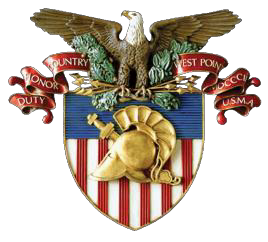 First NameLast NameFirst NameLast NameFirst NameLast NameFirst NameLast NameFirst NameLast NameFirst NameLast Name